МЕЖГОСУДАРСТВЕННЫЙ СОВЕТ ПО СТАНДАРТИЗАЦИИ, МЕТРОЛОГИИ И СЕРТИФИКАЦИИ
(МГС)INTERSTATE COUNCIL FOR STANDARDIZATION, METROLOGY AND CERTIFICATION
(ISC)МЕЖГОСУДАРСТВЕННЫЙ
СТАНДАРТГАЙКИ ШЕСТИГРАННЫЕ НОРМАЛЬНЫЕ (ТИП 1)Классы точности А и В(ISO 4032:2012, IDT)Издание официальноеМосква
Стандартмнформ
2015ГОСТ ISO 4032—2014ПредисловиеЦели, основные принципы и основной порядок проведения работ по межгосударственной стан-
дартизации установлены ГОСТ 1.0—92 «Межгосударственная система стандартизации. Основные по-
ложения» и ГОСТ 1.2—2009 «Межгосударственная система стандартизации. Стандарты межгосудар-
ственные, правила и рекомендации по межгосударственной стандартизации. Правила разработки,
принятия, применения, обновления и отмены»Сведения о стандартеПОДГОТОВЛЕН Федеральным государственным унитарным предприятием «Всероссийский на-
учно-исследовательский институт стандартизации и сертификации в машиностроении» (ВНИИНМАШ)
и Обществом с ограниченной ответственностью «PM-Центр» (ООО «PM-Центр») на основе собственно-
го аутентичного перевода на русский язык международного стандарта, указанного в пункте 5ВНЕСЕН Федеральным агентством по техническому регулированию и метрологии (Росстандарт)ПРИНЯТ Межгосударственным советом по стандартизации, метрологии и сертификации (про-
токол от 14 ноября 2014 г. № 72-П)За принятие проголосовали:Приказом Федерального агентства по техническому регулированию и метрологии от 21 июля
2015 г. № 941-ст межгосударственный стандарт ГОСТ ISO 4032—2014 введен в действие в качестве
национального стандарта Российской Федерации с 1 января 2017 г.Настоящий стандарт идентичен международному стандарту ISO 4032:2012 Hexagon regular nuts
(style 1) — Product grades A and В [Гайки шестигранные нормальные (тип 1) — Классы точности А и В].Международный стандарт разработан подкомитетом ISO/TC 2/ SC 12 «Крепежные изделия с ме-
трической внутренней резьбой» технического комитета по стандартизации ISO/TC 2 «Крепежные изде-
лия» Международной организации по стандартизации (ISO).Перевод с английского языка (еп).Официальные экземпляры международного стандарта, на основе которого подготовлен настоя-
щий межгосударственный стандарт, и международных стандартов, на которые даны ссылки, имеются в
Федеральном агентстве по техническому регулированию и метрологии.Сведения о соответствии межгосударственных стандартов ссылочным международным стандар-
там приведены в дополнительном приложении ДА.Степень соответствия — идентичная (IDT)ВЗАМЕН ГОСТ 5915—70 в части гаек с крупным шагом резьбы и ГОСТ 5927—70 в части гаек с
крупным шагом резьбыИнформация об изменениях к настоящему стандарту публикуется в ежегодном информаци-
онном указателе «Национальные стандарты» (по состоянию на 1 января текущего года), а текст
изменений и поправок — в ежемесячном информационном указателе «Национальные стандарты».
В случае пересмотра (замены) или отмены настоящего стандарта соответствующее уведомле-
ние будет опубликовано в ежемесячном информационном указателе «Национальные стандарты».
Соответствующая информация, уведомление и тексты размещаются также в информационной
системе общего пользования — на официальном сайте Федерального агентства по техническому
регулированию и метрологии в сети Интернет© Стандартинформ, 2015В Российской Федерации настоящий стандарт не может быть полностью или частично воспроиз-
веден. тиражирован и распространен в качестве официального издания без разрешения Федерального
агентства по техническому регулированию и метрологииГОСТ ISO 4032—2014СодержаниеОбласть применения	1Нормативные ссылки	1Размеры	2Технические требования и ссылочные стандарты	4Обозначение	4Приложение ДА (справочное) Сведения о соответствии межгосударственных стандартов ссылочным
международным стандартам	5Библиография	7ВведениеМеждународный стандарт ISO 4032:2012 относится к комплексу стандартов, разработанных ISO
на крепежные изделия с внешним шестигранным приводом. Комплекс стандартов состоит из следую-
щих документов:болты С шестигранной головкой (ISO 4014, ISO 4015, ISO 4016 и ISO 8765);винты с шестигранной головкой (ISO 4017, ISO 4018 и ISO 8676);гайки шестигранные (ISO 4032, ISO 4033, ISO 4034, ISO 4035, ISO 4036, ISO 7040, ISO 7041,ISO 7042, ISO 7719, ISO 7720, ISO 8673, ISO 8674, ISO 8675, ISO 10511, ISO 10512 и ISO 10513);болты с шестигранной головкой и фланцем (ISO 4162, ISO 15071 и ISO 15072);гайки шестигранные с фланцем (ISO 4161, ISO 7043, ISO 7044, IS0 10663, IS012125, IS012126
и ISO 21670).ГОСТ ISO 4032—2014МЕЖГОСУДАРСТВЕННЫЙ СТАНДАРТГАЙКИ ШЕСТИГРАННЫЕ НОРМАЛЬНЫЕ (ТИП 1)Классы точности А и ВHexagon regular nuts (style 1). Product grades A and ВДата введения — 2017—01—01Область примененияНастоящий стандарт устанавливает характеристики шестигранных нормальных гаек (тип 1), с
резьбой от М1.6 до М64 включительно, класса точности А для резьбы О < М16 и класса точности В для
резьбы D> М16.В случаях, когда необходимы характеристики, отличающиеся от установленных в настоящем
стандарте, они могут быть выбраны из действующих международных стандартов, например ISO 724,
ISO 898-2, ISO 965-1. ISO 3506-2 и ISO 4759-1.Примечание — Для шестигранных высоких гаек (тип 2), см ISO 4033.Нормативные ссылкиДля применения настоящего стандарта необходимы следующие ссылочные документы. Для дати-
рованных ссылок применяют только указанное издание ссылочного документа.ISO 225:2010 Fasteners — Bolts, screws, studs and nuts — Symbols and descriptions of dimensions
(Изделия крепежные. Болты, винты, шпильки и гайки. Символы и обозначения размеров)ISO 724:1993 ISO general-purpose metric screw threads — Basic dimensions (Резьбы метрические
ISO общего назначения. Основные размеры)ISO 898-2:2012 Mechanical properties of fasteners made of carbon steel and alloy steel — Part 2: Nuts
with specified property classes — Coarse thread and fine pitch thread (Механические свойства крепежных
изделий из углеродистых и легированных сталей. Часть 2. Гайки установленных классов прочности с
крупным и мелким шагом резьбы)ISO 965-1:2013 ISO general-purpose metric screw threads — Tolerances — Part 1: Principles and ba-
sic data (Резьбы метрические ISO общего назначения. Допуски. Часть 1. Принципы и основные данные)ISO 3269:2000 Fasteners —Acceptance inspection (Изделия крепежные. Приемочный контроль)ISO 3506-2:2009 Mechanical properties of corrosion-resistant stainless steel fasteners — Part 2: Nuts
(Механические свойства крепежных изделий из коррозионно-стойкой нержавеющей стали. Часть 2. Гайки)ISO 4042:1999 Fasteners — Electroplated coatings (Изделия крепежные. Электролитические по-
крытия)ISO 4759-1:2000 Tolerances for fasteners — Part 1: Bolts, screws, studs and nuts — Product grades A,
В and С (Изделия крепежные. Допуски. Часть 1. Болты, винты, шпильки и гайки. Классы точности А. В и С)ISO 6157-2:1995 Fasteners — Surface discontinuities — Part 2: Nuts (Изделия крепежные. Дефекты
поверхности. Часть 2. Гайки)ISO 8839:1986 Mechanical properties of fasteners — Bolts, screws, studs and nuts made of non-fer-
rous metals (Механические свойства крепежных изделий. Болты, винты, шпильки и гайки из цветных
металлов)ISO 8992:2005 Fasteners — General requirements for bolts, screws, studs and nuts (Изделия крепеж-
ные. Общие требования для болтов, винтов, шпилек и гаек)ISO 10683:2000 Fasteners — Non-electrolytically applied zinc flake coatings (Изделия крепежные.
Неэлектролитические цинкламельные покрытия)Издание официальноеISO 10684:2004 Fasteners — Hot dip galvanized coatings (Изделия крепежные. Покрытия, нанесен-
ные методом горячего цинкования)ISO 16048:2003 Passivation of corrosion-resistant stainless-steel fasteners (Пассивация крепежных
изделий из коррозионно-стойкой нержавеющей стали)РазмерыРазмеры гаек указаны на рисунке 1 и в таблицах 1 и 2.Символы и обозначения размеров по ISO 225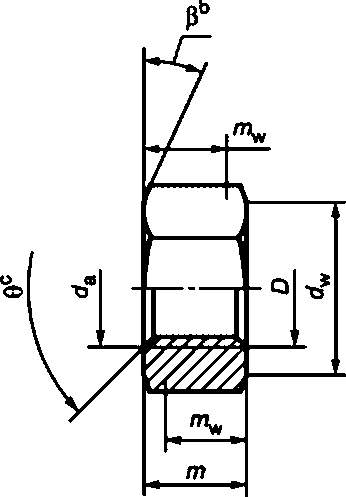 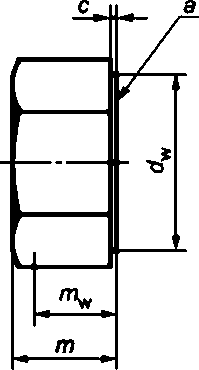 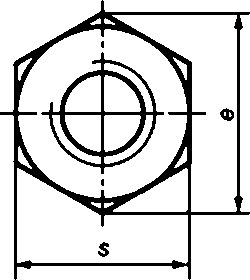 аЕсли в заказе не указано иное, гайки поставляют без опорной шайбы.ЬР = 15’ —30"‘’О = 90* -120’Рисунок 1Таблица 1 — Основные резьбы предпочтительного примененияОкончание таблиц# 1
В миллиметрахТаблица 2—Дополнительные резьбы ограниченного примененияТехнические требования и ссылочные стандартыТехнические требования в соответствии с таблицей 3.Таблица 3 — Технические требования и ссылочные стандартыОбозначениеПример — Гайка шестигранная нормальная (тип 1) с резьбой М12и класса прочности 8 обознача-
ется следующим образом:Гайка шестигранная нормальная ГОСТ ISO 4032 — М12 — 8Приложение ДА
(справочное)Сведения о соответствии межгосударственных стандартов
ссылочным международным стандартамТаблица ДА 1 — Сведения о соответствии межгосударственных стандартов, ссылочным международным стан-
дартам другого года изданияОкончание таблицы ДА. 1БиблиографияISO 4014, Hexagon head bolts — Product grades A and ВISO 4015, Hexagon head bolts — Product grade В — Reduced shank (shank diameter approximately equal to pitch
diameter)ISO 4016, Hexagon head bolts — Product grade CISO 4017, Hexagon head screws — Product grades A and ВISO 4018, Hexagon head screws — Product grade CISO 4033, Hexagon high nuts (style 2) — Product grades A and ВISO 4034, Hexagon regular nuts (style 1) — Product grade CISO 4035. Hexagon thin nuts chamfered (style 0) — Product grades A and ВISO 4036, Hexagon thin nuts unchamfered (style 0) — Product grade ВISO 4161, Hexagon nuts with flange, style 2 — Coarse threadISO 4162, Hexagon flange bolts — Small series — Product grade A with driving feature of product grade ВISO 7040, Prevailing torque type hexagon regular nuts (with non-metallic insert) — Property classes 5,8 and 10ISO 7041, Prevailing torque type hexagon nuts (with non-metallic insert), style 2 — Property classes 9 and 12ISO 7042, Prevailing torque type all-metal hexagon high nuts — Property classes 5, 8, 10 and 12ISO 7043, Prevailing torque type hexagon nuts with flange (with non-metallic insert), style 2 — Product grades A
and ВISO 7044,	Prevailing torque type	all-metal	hexagon nuts with flange, style 2 — Product grades A and ВISO 7719,	Prevailing torque type	all-metal	hexagon regular nuts — Property classes 5, 8 and 10ISO 7720,	Prevailing	torque type	all-metal	hexagon nuts, style 2 — Property class 9ISO 8673,	Hexagon regular nuts	(style 1) with metric fine pitch thread — Product grades A and ВISO 8674, Hexagon high nuts (style 2) with metric fine pitch thread — Product grades A and ВISO 8675, Hexagon thin nuts chamfered (style 0) with metric fine pitch thread — Product grades A and ВISO 8676. Hexagon head screws with metric fine pitch thread — Product grades A and ВISO 8765, Hexagon head bolts with metric fine pitch thread — Product grades A and ВISO 10511, Prevailing torque type hexagon thin nuts (with non-metallic insert)ISO 10512, Prevailing torque type hexagon nuts (with non-metallic insert), style 1, with metric fine pitch thread —
Property classes 6. 8 and 10ISO 10513, Prevailing torque type all-metal hexagon nuts, style 2, with metric fine pitch thread — Property classes
8.10 and 12ISO 10663, Hexagon nuts with flange, style 2 — Fine pitch threadISO 12125, Prevailing torque type hexagon nuts with flange (with non-metallic insert) with metric fine pitch thread,
style 2 — Product grades A and ВISO 12126, Prevailing torque type all-metal hexagon nuts with flange with metric fine pitch thread, style 2 — Product
grades A and ВISO 15071, Hexagon bolts with flange —Small series — Product grade AISO 15072, Hexagon bolts with flange with metric fine pitch thread — Small series — Product grade A(Я[2][3](41(51(«1
(Л
(81
(91
(101
(11)
[12][13][14][15][16]
(171
[18](19][20]
(211
(22][23][24][25][26][27][28][29][30][31][32]ISO 21670, Hexagon weld nuts with flangeУДК 621.882.31:006.354	МКС 21.060.20	IDTКлючевые слова: изделия крепежные, гайки шестигранные, тип 1Редактор М.А. Гетманова
Технический редактор В.Н. Прусакова
Корректор И А Королева
Компьютерная верстка Е.Е. КруговаСдано в набор 26.10 2015. Подписано в печать 10.11.2015. Формат 60 »84Ve. Гарнитура Ариал.
Усл печ л. 1.86. Уч.-изд л. 1,30. Тираж 80 экз. Зак 3552.Издано и отпечатано во ФГУП «СТАНДАРТИНФОРМ». 123995 Москва. Гранатный пер., 4
www.gostinfo.ru info@gostinfo.ruКраткое наименование страны
no МК (ИСО 3166) 004—97Код страны по
МК (ИСО 3166) 004—97Сокращенное наименование национального органа
по стандартизацииАзербайджанAZАзстандартАрменияAMМинэкономики Республики АрменияБеларусьBYГосстандарт Республики БеларусьГрузияGEГрузстандартКазахстанKZГосстандарт Республики КазахстанКиргизияKGКыргызстандартМолдоваMDМолдова-СтандартРоссияRUРосстандартТаджикистанTJТаджикстандартТуркменистанTMГлавгосслужба «Туркменстандартлары»УзбекистанUZУэстандартУкраинаUAМинэкономразвития УкраиныРезьба DРезьба DМ1.6М2М2.5М3М4М5МбМ8М10М120,350,40,450,50,70,811.251,51.75Сне более0,200,200,300,400,400,500,500,600,600,60Сне менее0,100,100,100,150,150,150,150,150,150,15не более1,842,302,903,454,605,756,758,7510,8013,00не менее1,602,002,503,004,005,006,008,0010,0012,00не менее2,403,104,104,605,906,908,9011,6014,6016,60ене менее3,414,325,456,017,668,7911,0514,3817,7720,03тне более1,301,602,002,403,204,705,206,808,4010,80тне менее1,051,351.752,152,904,404,906,448,0410,37не менее0,801,101,401,702,303,503,905,206,408,30Sномин=
не более3,204,005,005,507,008,0010,0013,0016,0018,00Sне менее3,023,824,825,326,787,789,7812,7315,7317,73Резьба DРезьба DМ16М20М24МЗОМ36М42М48М56М64Р5Р522.533.544.555.56сне более0,800,800,800,800,801,001,001,001,00сне менее0.200,200,200,200,200,300,300,300,30не более17,3021,6025,9032,4038,9045.4051,8060,5069,10не менее16,0020,0024,0030,0036,0042,0048,0056,0064,00<*„не менее22,5027,7033,3042,8051,1060,0069,5078.7088,20ене менее26,7532,9539,5550,8560,7971,3082,6093,56104,86тне более14,8018,0021,5025,6031,0034,0038,0045.0051,00тне менее14,1016,9020,2024,3029,4032,4036,4043.4049,10не менее11,3013,5016,2019,4023,5025,9029,1034,7039,30SНОМИН.=
не более24,0030,0036,0046,0055,0065,0075,0085,0095,00Sне менее23,6729,1635,0045,0053,8063,1073,1082.8092,80а Р — шаг резьбыа Р — шаг резьбыа Р — шаг резьбыа Р — шаг резьбыа Р — шаг резьбыа Р — шаг резьбыа Р — шаг резьбыа Р — шаг резьбыа Р — шаг резьбыа Р — шаг резьбыа Р — шаг резьбыРезьба DРезьба DМ3.5М14М18М22М27МЗЗМ39М45MS2М60Р3Р30.622.52,533,544,555,5сне более0,400,600,800,800,800,801,001,001,001,00сне менее0,150,150,200,200,200,200,300,300,300,30не более4,0015,1019,5023.7029,1035,6042,1048,6056,2064,80не менее3,5014,0018,0022,0027,0033,0039,0045,0052,0060,00не менее5,0019.6024,9031,4038,0046,6055,9064,7074,2083,40ене менее6,5823,3629,5637,2945,2055,3766,4476,9588,2599,21тне более2,8012.8015,8019,4023,8028,7033,4036,0042,0048,00тне менее2,5512,1015,1018,1022,5027,4031,8034,4040,4046,40не менее2,009,7012,1014,5018,0021,9025,4027,5032,3037,10Sномин=
не более6,0021,0027,0034,0041,0050,0060,0070,0080,0090,00Sне менее5,8220,6726,1633,0040,0049,0058,8068,1078,1087,80аР — шаг резьбыаР — шаг резьбыаР — шаг резьбыаР — шаг резьбыаР — шаг резьбыаР — шаг резьбыаР — шаг резьбыаР — шаг резьбыаР — шаг резьбыаР — шаг резьбыаР — шаг резьбыаР — шаг резьбыМатериалМатериалСтальКоррозионно-стойкая
стальЦветной металлОбщие
требованияОбозначение
стандартаISO 8992ISO 8992ISO 8992РезьбаДопуски6Н6Н6НРезьбаОбозначение
стандартаISO 724. ISO 965-1ISO 724. ISO 965-1ISO 724. ISO 965-1Механи-
ческие
свойстваКласс
прочностиD < М5 . по согласованиюM5SDSM39: 6. 8. 10D > 39 мм: по согласованиюD s М24: А2-70. А4-70
M24<DSM39:
А2-50, А4-50D > М39 по согласова-
ниюМатериал
по ISO 8839Механи-
ческие
свойстваОбозначение
стандартаM5SDSM39: ISO898-2D < М5 и D > М39: по согла-
сованию (см. ISO 898-2, при-
ложение А)D S М39: ISO 3506-2D > М39: по согласова-
ниюМатериал
по ISO 8839ДопускиКласс
точностиD2M16: А0>М16: ВD2M16: А0>М16: ВD2M16: А0>М16: ВДопускиОбозначение
стандартаISO 4759-1ISO 4759-1ISO 4759-1Отделка — покрытиеОтделка — покрытиеБез покрытияТребования к электролитиче-
ским покрытиям по ISO 4042Требования к неэлектроли-
тическим цинкламельным
покрытиям по ISO 10683Требования к покрытиям, на-
несенным методом горячего
цинкования по ISO 10684Чистое и блестящее
Метод пассивации
no ISO 16048Без отделкиТребования к электро-
литическим покрытиям
no ISO 4042Отделка — покрытиеОтделка — покрытиеДополнительные требования или другая отделка или покрытие должны быть со-
гласованы между поставщиком и заказчикомДополнительные требования или другая отделка или покрытие должны быть со-
гласованы между поставщиком и заказчикомДополнительные требования или другая отделка или покрытие должны быть со-
гласованы между поставщиком и заказчикомДефекты поверхностиДефекты поверхностиДопустимые дефекты по-
верхности по ISO 6157-2——ПриемкаПриемкаПриемочный контроль no ISO 3269Приемочный контроль no ISO 3269Приемочный контроль no ISO 3269Обозначение ссылочного
международного стандартаОбозначение и наименова-
ние международного стан-
дарта другого года изданияСтепень
соответ-
ствияОбозначение и наименование межгосудар-
ственного стандартаISO 225:2010 Изделия крепеж-
ные. Болты, винты, шпильки и
гайки. Символы и обозначения
размеров )**ISO 724:1993 Резьбы метриче-
ские ISO общего назначения. Ос-
новные размерыMODГОСТ 24705—2004 (ISO 724:1993)*
Основные нормы взаимозаменяемо-
сти. Резьба метрическая. Основные
размерыISO 898-2:2012 Механические
свойства крепежных изделий.
Часть 2. Гайки с установленными
значениями пробной нагрузки.
Крупная резьбаIDTГОСТ ISO 898-22) Механические свой-
ства крепежных изделий из углероди-
стых и легированных сталей. Часть 2.
Гайки установленных классов прочно-
сти с крупным и мелким шагом резьбыISO 965-1:2013 Резьбы метри-
ческие ISO общего назначения.
Допуски. Часть 1 Принципы и
основные данныеISO 965-1:1998 Резьбы
метрические ISO обще-
го назначения. Допуски.
Часть 1. Принципы и ос-
новные данныеMODГОСТ 16093—2004 (ISO 965-1:1998,
ISO 965-3:1998)* Основные нормы
взаимозаменяемости. Резьба метри-
ческая. Допуски. Посадки с зазором
(ISO 965-1:1998, MOD)ISO 3269:2000 Изделия крепеж-
ные. Приемочный контроль—IDTГОСТ ISO 3269) Изделия крепежные.
Приемочный контрольISO 3506-2:2009 Механические
свойства крепежных изделий из
коррозионно-стойкой нержавею-
щей стали. Часть 2. ГайкиIDTГОСТ ISO 3506-2—2014) Механиче-
ские свойства крепежных изделий из
коррозионно-стойкой нержавеющей
стали. Часть 2. ГайкиISO 4042:1999 Изделия крепеж-
ные. Электролитические покры-
тияIDTГОСТ ISO 4042 ) Изделия крепежные.
Электролитические покрытияISO 4759-1:2000 Изделия кре-
пежные. Допуски. Часть 1. Бол-
ты, винты, шпильки и гайки.
Классы точности А, В и СIDTГОСТ ISO 4759-16) Изделия крепеж-
ные. Допуски. Часть 1. Болты, винты,
шпильки и гайки. Классы точности А.
ВиСОбозначение ссылочного
международного стандартаОбозначение и наименова-
ние международного стан-
дарта другого года изданияСтепень
соответ-
ствияОбозначение и наименование межгосудар-
ственного стандартаISO 6157-2:1995 Изделия кре-
пежные. Дефекты поверхности.
Часть 2. Гайки—IDTГОСТ ISO 6157-21> Изделия крепеж-
ные. Дефекты поверхности. Часть 2.
ГайкиISO 8839:1986 Механические
свойства крепежных изделий.
Болты, винты, шпильки и гайки
из цветных металловIDTГОСТ ISO 8839  Механические свой-
ства крепежных изделий. Болты, вин-
ты, шпильки и гайки из цветных метал-
ловISO 8992:2005 Изделия крепеж-
ные. Общие требования для бол-
тов, винтов, шпилек и гаекIDTГОСТ ISO 8992  Изделия крепежные.
Общие требования для болтов, вин-
тов, шпилек и гаекISO 10683:2000 Изделия крепеж-
ные. Неэлектролитические цинк-
ламельные покрытия".4)IS0 10684:2004 Изделия крепеж-
ные. Покрытия, нанесенные ме-
тодом горячего цинкованияIDTГОСТ ISO 10684 Изделия крепеж-
ные. Покрытия нанесенные методом
горячего цинкованияISO 16048:2003 Пассивация кре-
пежных изделий из коррозионно-
стойкой нержавеющей сталиIDTГОСТ ISO 16048—2014 Пассивация
крепежных изделий из коррозионно-
стойкой нержавеющей сталиВнесенные технические отклонения обеспечивают выполнение требований настоящего стандарта.** Соответствующий межгосударственный стандарт отсутствует. До его принятия рекомендуется использо-
вать перевод на русский язык данного международного стандарта или гармонизированный с ним национальный
стандарт (государственный) стандарт страны, на территории которой применяется настоящий стандарт. Инфор-
мация о наличии перевода данного международного стандарта в национальном фонде стандартов или в ином
месте, а также информация о действии на территории страны соответствующего национального (государствен-
ного) стандарта может быть приведена в национальных информационных данных, дополняющих настоящий
стандарт.Примечание — В настоящей таблице использованы следующие условные обозначения степени со-
ответствия стандартов:IDT — идентичные стандарты;- MOD — модифицированные стандарты.Внесенные технические отклонения обеспечивают выполнение требований настоящего стандарта.** Соответствующий межгосударственный стандарт отсутствует. До его принятия рекомендуется использо-
вать перевод на русский язык данного международного стандарта или гармонизированный с ним национальный
стандарт (государственный) стандарт страны, на территории которой применяется настоящий стандарт. Инфор-
мация о наличии перевода данного международного стандарта в национальном фонде стандартов или в ином
месте, а также информация о действии на территории страны соответствующего национального (государствен-
ного) стандарта может быть приведена в национальных информационных данных, дополняющих настоящий
стандарт.Примечание — В настоящей таблице использованы следующие условные обозначения степени со-
ответствия стандартов:IDT — идентичные стандарты;- MOD — модифицированные стандарты.Внесенные технические отклонения обеспечивают выполнение требований настоящего стандарта.** Соответствующий межгосударственный стандарт отсутствует. До его принятия рекомендуется использо-
вать перевод на русский язык данного международного стандарта или гармонизированный с ним национальный
стандарт (государственный) стандарт страны, на территории которой применяется настоящий стандарт. Инфор-
мация о наличии перевода данного международного стандарта в национальном фонде стандартов или в ином
месте, а также информация о действии на территории страны соответствующего национального (государствен-
ного) стандарта может быть приведена в национальных информационных данных, дополняющих настоящий
стандарт.Примечание — В настоящей таблице использованы следующие условные обозначения степени со-
ответствия стандартов:IDT — идентичные стандарты;- MOD — модифицированные стандарты.Внесенные технические отклонения обеспечивают выполнение требований настоящего стандарта.** Соответствующий межгосударственный стандарт отсутствует. До его принятия рекомендуется использо-
вать перевод на русский язык данного международного стандарта или гармонизированный с ним национальный
стандарт (государственный) стандарт страны, на территории которой применяется настоящий стандарт. Инфор-
мация о наличии перевода данного международного стандарта в национальном фонде стандартов или в ином
месте, а также информация о действии на территории страны соответствующего национального (государствен-
ного) стандарта может быть приведена в национальных информационных данных, дополняющих настоящий
стандарт.Примечание — В настоящей таблице использованы следующие условные обозначения степени со-
ответствия стандартов:IDT — идентичные стандарты;- MOD — модифицированные стандарты.